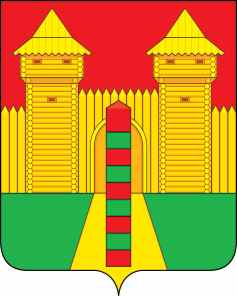 АДМИНИСТРАЦИЯ  МУНИЦИПАЛЬНОГО  ОБРАЗОВАНИЯ «ШУМЯЧСКИЙ   РАЙОН» СМОЛЕНСКОЙ  ОБЛАСТИРАСПОРЯЖЕНИЕот 01.03.2024г. № 44-р          п. Шумячи         В соответствии со ст. 28 Устава муниципального образования «Шумячский район» Смоленской области, Порядком предоставления объектов муниципальной собственности муниципального образования «Шумячский район» Смоленской области в безвозмездное пользование, утвержденным постановлением Администрации муниципального образования «Шумячский район» Смоленской области от 25.12.2013г. № 632, на основании ходатайства Муниципального казенного учреждения  «Автотранспортное учреждение Администрации муниципального образования «Шумячский район» Смоленской области от 01.03.2024 г. № 19 Дать согласие Муниципальному казенному  учреждению «Автотранспортное учреждение Администрации муниципального образования «Шумячский район» Смоленской области на предоставление в безвозмездное пользование  прокуратуре Шумячского района Смоленской области недвижимого имущества (двух нежилых помещений площадью 10,6 кв.м. и  21,2 кв.м.), расположенного по адресу: Смоленская область, п. Шумячи,                                  ул. Школьная, д. 1, на срок 4 (четыре) месяца, для размещения сотрудников прокуратуры Шумячского района Смоленской области.И.п. Главы муниципального образования«Шумячский район» Смоленской области                                          Д.А. КаменевО даче согласия на предоставление в безвозмездное пользование недвижимого имущества 